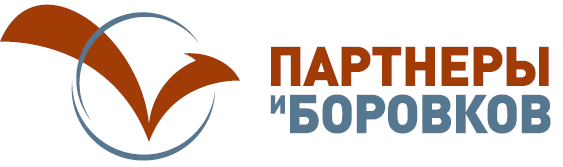 УСЛУГА:Абонентское ведение бухгалтерского, налогового и кадрового учётаАНКЕТА:Вопросы для уточнения условий обслуживанияУважаемый Клиент!Консалтинговая фирма «Партнеры и Боровков» благодарит Вас за возможность предложить свои услуги в области ведения Вам бухгалтерского учёта, налогового и кадрового учёта.Для составления нашего предложения, максимально ориентированного именно на Ваши потребности, - просим ответить на вопросы данной "Анкеты".Конфиденциальность всех предоставленных Вами данных (при любом результате дальнейших наших с Вами переговоров) – гарантируем.С уважением,Ксения СтарицынаПартнёр. Руководитель практики «Бухгалтерский и налоговый учёт»kseniya.staritsyna@pbltd.ruОбщие вопросыСпецифика деятельностиМасштабы деятельностиОбъем учётной документацииОсобенности налогового учётаТребования к ведению бухгалтерского учётаОсобенности ведения кадрового учётаТехнические особенности ведения учёта#ПараметрыВариантыОтветОтветОтвет#ПараметрыВариантыОсновное юрлицо 1Основное юрлицо 2Вспомогательное юрлицо (типовое)1.1.Наименование-1.2.Организационно-правовая форма (отметить галочкой)Общество с ограниченной ответственностью (ООО)1.2.Организационно-правовая форма (отметить галочкой)Закрытое акционерное общество (ЗАО)1.2.Организационно-правовая форма (отметить галочкой)Открытое акционерное общество (ОАО)1.2.Организационно-правовая форма (отметить галочкой)Государственное / муниципальное унитарное предприятие1.2.Организационно-правовая форма (отметить галочкой)Без образования юридического лица1.3.Количество вспомогательных юрлиц-ХХ1.4.Продолжительность существования юрлица (лет)-#ПараметрыВариантыОтвет (отметить галочкой)Ответ (отметить галочкой)Ответ (отметить галочкой)#ПараметрыВариантыОсновное юрлицо 1Основное юрлицо 2Вспомогательное юрлицо (типовое)2.1.Вид деятельностиПроизводство 2.1.Вид деятельностиПроизводственные услуги2.1.Вид деятельностиОптовая торговля2.1.Вид деятельностиРозничная торговля2.1.Вид деятельностиДистрибуция, логистика2.1.Вид деятельностиТранспорт, перевозки2.1.Вид деятельностиСтроительство2.1.Вид деятельностиОбщественное питание2.1.Вид деятельностиПрофессиональные услуги (консалтинг, дизайн, и т.п.)2.1.Вид деятельностиМедицинские услуги2.1.Вид деятельностиФинансовые услуги2.1.Вид деятельностиКомплексное (указать)2.1.Вид деятельностиИное (указать)2.2.Осуществление внешнеэкономической деятельностиНе ведётся2.2.Осуществление внешнеэкономической деятельностиЭкспорт2.2.Осуществление внешнеэкономической деятельностиИмпорт#ПараметрыВариантыОтвет (отметить галочкой)Ответ (отметить галочкой)Ответ (отметить галочкой)#ПараметрыВариантыОсновное юрлицо 1Основное юрлицо 2Вспомогательное юрлицо (типовое)3.1.Наличие обособленных подразделенийОтсутствуют3.1.Наличие обособленных подразделенийЕсть обособленные подразделения: количество на текущую дату3.1.Наличие обособленных подразделенийПланируется наличие обособленных подразделений: планируемое количество через календарный год3.2.Осуществление внешнеэкономической деятельностиНе ведётся3.2.Осуществление внешнеэкономической деятельностиВедётся: Экспорт3.2.Осуществление внешнеэкономической деятельностиВедётся: Импорт3.2.Осуществление внешнеэкономической деятельностиПланируется ведение через год: Экспорт3.2.Осуществление внешнеэкономической деятельностиПланируется ведение через год: Импорт3.3.Величина ежеквартальной выручкитыс. руб. на текущий момент3.3.Величина ежеквартальной выручкитыс. руб. планируется через календарный год3.4.Примерное количество номенклатуры товаровшт./тыс. шт.: на текущий момент3.4.Примерное количество номенклатуры товаровшт./тыс. шт.: планируется через календарный год3.5.Примерное количество номенклатуры сырья/материалов/деталейшт./тыс. шт.: на текущий момент3.5.Примерное количество номенклатуры сырья/материалов/деталейшт./тыс. шт.: планируется через календарный год#ПараметрыВариантыОтвет (отметить галочкой)Ответ (отметить галочкой)Ответ (отметить галочкой)#ПараметрыВариантыОсновное юрлицо 1Основное юрлицо 2Вспомогательное юрлицо (типовое)4.1.Примерное количество обрабатываемых Банковских выписок в месяцБанковские выписки: на текущую дату4.1.Примерное количество обрабатываемых Банковских выписок в месяцБанковские выписки: планируется через календарный год4.2.Примерное количество обрабатываемых документов по реализации в месяцДокументы по реализации (акты, товарные накладные, счета-фактуры): на текущую дату4.2.Примерное количество обрабатываемых документов по реализации в месяцДокументы по реализации (акты, товарные накладные, счета-фактуры): планируется через календарный год4.3.Примерное количество обрабатываемых документов по закупкам в месяцДокументы по закупкам (акты, товарные накладные, счета-фактуры): на текущую дату4.3.Примерное количество обрабатываемых документов по закупкам в месяцДокументы по закупкам (акты, товарные накладные, счета-фактуры): планируется через календарный год#ПараметрыВариантыОтвет (отметить галочкой)Ответ (отметить галочкой)Ответ (отметить галочкой)#ПараметрыВариантыОсновное юрлицо 1Основное юрлицо 2Вспомогательное юрлицо (типовое)5.1.Система налогообложенияТрадиционная система налогообложения (ТСНО)5.1.Система налогообложенияУпрощённая система налогообложения (УСН)5.1.Система налогообложенияСистема налогообложения в виде Единого налога на вменённый доход (ЕНВД)5.1.Система налогообложенияСовмещение режимов (указать)5.2.Раздельный учёт НДС (применение различных ставок)Не ведётся5.2.Раздельный учёт НДС (применение различных ставок)Ведётся5.2.Раздельный учёт НДС (применение различных ставок)Комплект документов по реализации (акт, товарные накладные, счета-фактуры)5.2.Раздельный учёт НДС (применение различных ставок)Комплект документов по закупкам (акт, товарные накладные, счета-фактуры)5.3.Применение ПБУ 18 "Учёт расчётов по налогу на прибыль"Не применяется5.3.Применение ПБУ 18 "Учёт расчётов по налогу на прибыль"Применяется5.4.Налоговая инспекция, в которой состоите на учёте в текущий моментСубъект РФ / Район5.4.Налоговая инспекция, в которой состоите на учёте в текущий моментНомер5.5.Готовы ли Вы сменить (при необходимости) налоговую инспекцию?#ПараметрыВариантыОтвет (отметить галочкой)Ответ (отметить галочкой)Ответ (отметить галочкой)#ПараметрыВариантыОсновное юрлицо 1Основное юрлицо 2Вспомогательное юрлицо (типовое)6.1.Требуется ли создавать первично-учётную документацию?Не требуется (использование загрузки данных)6.1.Требуется ли создавать первично-учётную документацию?Требуется 6.2.Требуется ли восстановление учёта за прошлые периоды?Не требуется6.2.Требуется ли восстановление учёта за прошлые периоды?Требуется (указать периоды)6.3.Требуется ли (на Ваш взгляд) ведение банк-клиента?Не требуется6.3.Требуется ли (на Ваш взгляд) ведение банк-клиента?Требуется6.4.Требуется ли (на Ваш взгляд) сдача отчётности в налоговые и иные органы в электронной форме?Не требуется6.4.Требуется ли (на Ваш взгляд) сдача отчётности в налоговые и иные органы в электронной форме?Требуется#ПараметрыВариантыОтвет (отметить галочкой)Ответ (отметить галочкой)Ответ (отметить галочкой)#ПараметрыВариантыОсновное юрлицо 1Основное юрлицо 2Вспомогательное юрлицо (типовое)7.1.Потребность в кадровом учётеНе требуется7.1.Потребность в кадровом учётеТребуется7.2.Численность персоналаСреднесписочное количество: за последний год (чел.)7.2.Численность персоналаСреднесписочное количество: планируется в ближайший календарный год (чел.)7.3.Текучесть кадровЗначение за последний год7.3.Текучесть кадровПланируемое значение на ближайший календарный год#ПараметрыВариантыОтметить: Т - типовая, НТ - нетиповая, НЕТ - учёт не ведётся  Отметить: Т - типовая, НТ - нетиповая, НЕТ - учёт не ведётся  Отметить: Т - типовая, НТ - нетиповая, НЕТ - учёт не ведётся  #ПараметрыВариантыОсновное юрлицо 1Основное юрлицо 2Вспомогательное юрлицо (типовое)8.1.Какое программное обеспечение используется на текущий момент для ведения учёта?"1С: Бухгалтерия 7.7"8.1.Какое программное обеспечение используется на текущий момент для ведения учёта?"1С: Торговля и склад 7.7."8.1.Какое программное обеспечение используется на текущий момент для ведения учёта?"1С: Зарплаты и кадры 7.7"8.1.Какое программное обеспечение используется на текущий момент для ведения учёта?"1С: Бухгалтерия 8"8.1.Какое программное обеспечение используется на текущий момент для ведения учёта?"1С: Управление торговлей 8"8.1.Какое программное обеспечение используется на текущий момент для ведения учёта?"1С: Управление производственным предприятием 8"8.1.Какое программное обеспечение используется на текущий момент для ведения учёта?"1С: Управление небольшой фирмой 8"8.1.Какое программное обеспечение используется на текущий момент для ведения учёта?"1С: Упрощенка 8"8.1.Какое программное обеспечение используется на текущий момент для ведения учёта?"1С: Розница 8"8.1.Какое программное обеспечение используется на текущий момент для ведения учёта?"1С: Зарплата и управление персоналом 8"8.1.Какое программное обеспечение используется на текущий момент для ведения учёта?Иная конфигурация на платформе "1С" - укажите8.1.Какое программное обеспечение используется на текущий момент для ведения учёта?Электронные таблицы типа MS Excel8.1.Какое программное обеспечение используется на текущий момент для ведения учёта?Иной программный продукт - укажите8.2.В случае, если на текущий момент используется банк-клиент, - укажите производителя и модель-8.3.В случае, если на текущий момент используется электронная отчётность, - укажите производителя и модель"Контур-Экстерн"8.3.В случае, если на текущий момент используется электронная отчётность, - укажите производителя и модель"Аргос"8.3.В случае, если на текущий момент используется электронная отчётность, - укажите производителя и модель"Тензор"8.3.В случае, если на текущий момент используется электронная отчётность, - укажите производителя и модель"Такском"8.3.В случае, если на текущий момент используется электронная отчётность, - укажите производителя и модельИной программный продукт - укажите